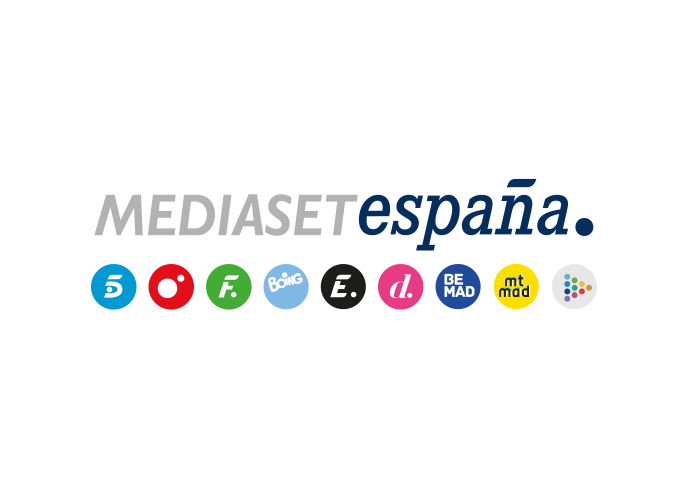 Madrid, 3 de enero de 2024Tres generaciones de cantantes compiten en Telecinco en 'La mejor generación’, con Lara Álvarez como presentadoraEstreno el lunes 8 de enero a las 22:50h.Marta Sánchez, Pablo Carbonell y Sole Giménez, capitaneados por David Fernández en el equipo de los ‘Vinilos’; Roko, Aníbal Gómez y Melody, con Ana Morgade al frente de los ‘Casetes’; y Maverick, Marta Sango e Izan Llunas, con Esperansa Grasia como capitana de los ‘Streamers’, configuran los equipos de participantes en esta divertida competición musical. ‘La mejor generación’ es una ‘lucha intergeneracional’ que los concursantes libran con la música como arma principal para determinar en cada programa la mejor actuación, interpretando hits de las siete últimas décadas y participando en juegos llenos de humor y espectáculo.Música, humor y espectáculo para toda la familia son las señas de identidad de ‘La mejor generación’, nuevo concurso que Telecinco estrenará el próximo lunes 8 de enero y que contará con Lara Álvarez como maestra de ceremonias.Si hay un elemento que dibuja y define con nitidez la personalidad de una generación, su cultura y sus inquietudes, ese elemento es su música. En este nuevo espacio, que la cadena produce en colaboración con Gestmusic (Banijay Iberia), nueve conocidos cantantes de distintas generaciones se agrupan en tres equipos y compiten cantando hits de las siete últimas décadas. Además, cada equipo está capitaneado por un humorista y apoyado por una grada de 33 personas. Todos ellos están unidos por un objetivo común: acumular puntos y proclamarse como ‘La mejor generación’.LOS EQUIPOSEquipo ‘Vinilos’David Fernández, capitán de gradaHumorista y actor, ha actuado en numerosas obras de teatro y series de televisión. Recientemente ha protagonizado ‘Dos de los nuestros’ en Cuatro, junto a Edu Soto. Marta SánchezIcono de toda una generación, es una de las mejores voces del país y una de las más grandes estrellas de la música pop española con más de 10 millones de discos vendidos en todo el mundo.Pablo CarbonellActor, humorista y músico, ha participado en numerosos programas de televisión y ha puesto ritmo y humor a las vidas de decenas de miles de españoles con su grupo Los Toreros Muertos.Sole GiménezCompositora y vocalista del legendario dúo Presuntos Implicados. Ha sido galardonada con dos Premios Ondas, un Premio Amigo, un Micrófono de Oro y ha recibido nominaciones en dos ocasiones en los Grammy Latinos. Equipo ‘Casetes’Ana Morgade, capitana de gradaActriz, humorista y presentadora, es uno de los rostros de comedia más conocidos y queridos de nuestro país, con multitud de participaciones en series y programas de televisión, películas y representaciones teatrales.RokoCantante y compositora, licenciada en Interpretación Musical en la ESAD de Málaga. Se dio a conocer al público en el concurso musical ‘El número uno’, en el que quedó en segunda posición y en la serie ‘Vive Cantando’. Aníbal GómezActor, cantante y humorista, ha actuado en cine y en televisión, forma parte del dúo ‘Ojete Calor’ y canta también en solitario bajo el nombre Ruido Paraíso. Ha publicado dos libros y es colaborador habitual de programas de radio como ‘Yu, no te pierdas nada’ y 'Las tardes de RNE'. MelodyCon tan solo 10 años, consiguió un doble Disco de Platino con el álbum ‘De pata negra’ y su mítico ‘Baile del gorila’. Desde entonces, tras más de dos décadas de carrera, Melody es considerada una de las artistas más polifacéticas del momento. Equipo ‘Streamers’Esperansa Grasia, capitana de gradaTiktoker e influencer por accidente, actriz y cómica por vocación, Gemma Palacio saltó a la fama tras la viralización de sus primeros sketches en TikTok, donde acumula 2,2M seguidores y casi 100M likes. En 2023 ha dado el salto al cine indie con su ópera prima,‘Misión Complicá’.MaverickFue la apuesta de Laura Pausini en la final de la tercera temporada de ‘La Voz’ en Telecinco y posteriormente finalista del programa ‘Destino Eurovisión’. Su participación en ‘La Voz México’ le ha llevado a cosechar gran éxito también entre la audiencia hispanoamericana.Marta SangoCantante, actriz y compositora malagueña, se dio a conocer en ‘Operación Triunfo 2018’ y desde entonces ha forjado una identidad musical propia, marcada por la estética retrofuturista y el sonido electropop.Izan LlunasCantante y actor español, hijo del cantautor Marcos Llunas y nieto del legendario Dyango. Participó en la edición de ‘La Voz Kids’ en 2017 y dio el salto al mundo de la interpretación en ‘Luis Miguel: La serie’, dando vida al personaje protagonista en su etapa infantil. Actualmente, su estilo musical se enmarca en el R&B. LA MECÁNICAEn cada programa hay tres rondas de actuaciones en la que los artistas de cada equipo cantan temas de una década concreta, diferente en cada ronda, en una suerte de competición intergeneracional, apoyados cada uno por su capitán y el público de su grada. Concluidas las actuaciones de cada ronda, las gradas votan por su actuación favorita y los capitanes votan individualmente, aunque nunca por su propio candidato. De esta manera, los cantantes van acumulando puntos para su equipo y el más votado recibe un Disco de Oro, que se convierte en dinero para una ONG en la Gran Final del programa.Después de las actuaciones musicales, los equipos al completo -cantantes, capitanes y las respectivas gradas- participan en un divertido juego con el objetivo de obtener puntos extra para su equipo. Una vez finalizadas las tres rondas de actuaciones y los juegos, se suman todos los puntos que ha conseguido cada equipo y se proclama un vencedor, que es la mejor generación de la noche.